
                                                                Республика Крым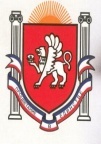 Белогорский районАДМИНИСТРАЦИЯВАСИЛЬЕВСКОГО  СЕЛЬСКОГО ПОСЕЛЕНИЯ ГЛАВА АДМИНИСТРАЦИИ ВАСИЛЬЕВСКОГО  СЕЛЬСКОГО  ПОСЕЛЕНИЯ П О С Т А Н О В Л Е Н И Е                                                          26.04. 2016 г			                        с.Васильевка                                                    № 47 Об утверждении муниципальной программы «Профилактика безнадзорности и правонарушений несовершеннолетних на территории Васильевского сельского поселения на 2016-2018 годы»В соответствии с Федеральным законом от 06.10.2003 года № 131-ФЗ «Об общих принципах организации местного самоуправления в Российской Федерации», Федеральным законом от 24 июня 1999 года № 120-ФЗ «Об основах системы профилактики безнадзорности и правонарушений», Законом Республики Крым от 1 сентября 2014 г. № 63-ЗРК «О системе профилактики безнадзорности и правонарушений несовершеннолетних в Республике Крым», Уставом Васильевского сельского поселения, ПОСТАНОВЛЯЮ:1. Утвердить прилагаемую муниципальную программу «Профилактика безнадзорности и правонарушений несовершеннолетних на территории Васильевского сельского поселения на 2016-2018 годы».2. Настоящее постановление вступает в силу после опубликования (обнародования) на официальном сайте администрации Васильевского сельского поселения и на стенде администрации.3. Контроль за выполнением постановления оставляю за собой.Председатель Васильевского сельского совета -
глава администрации Васильевского сельского поселения                                                 В.Д. Франгопулов